 Social Studies Self-Assessment 5- Egypt 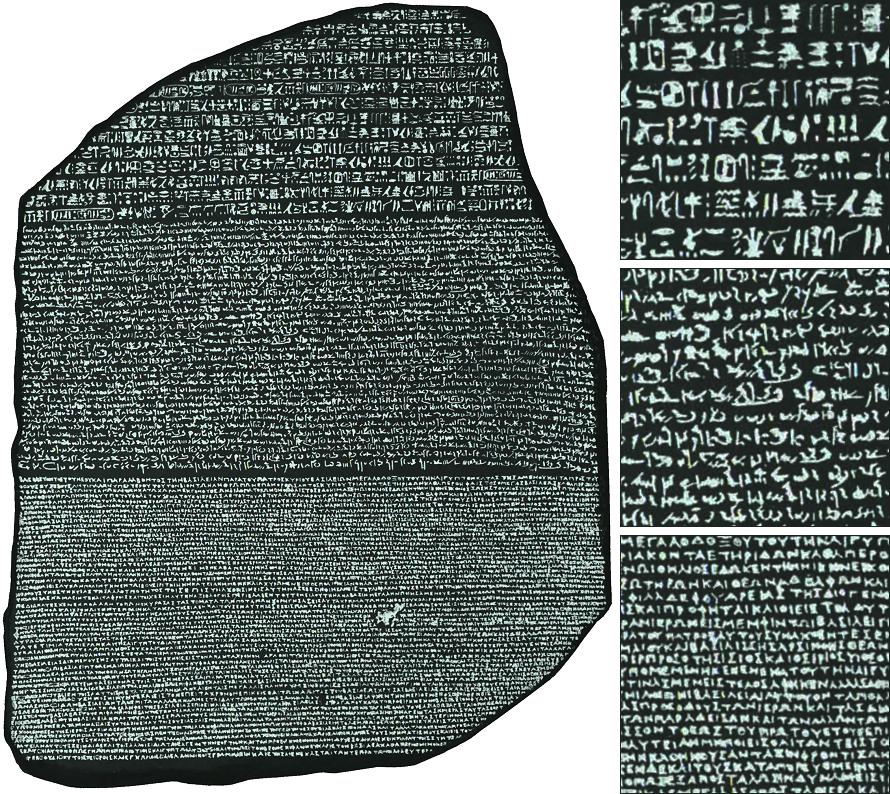 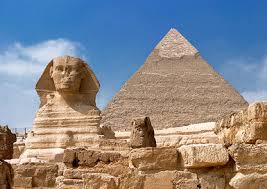 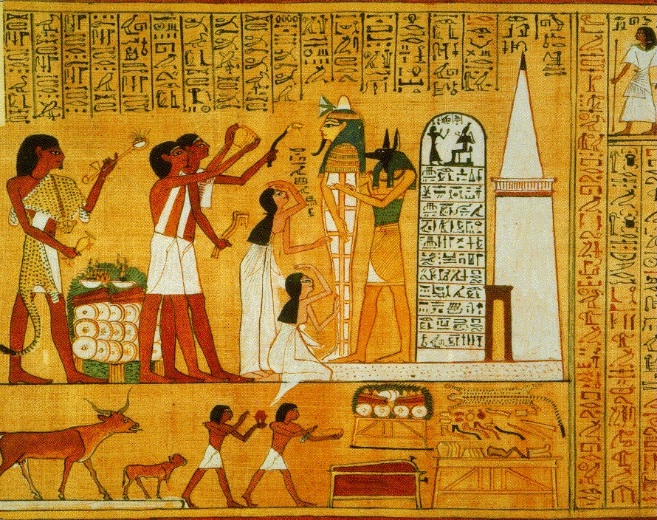 I’ve got itI’m working on itI need more helpI can read a map of Egypt.  I understand how the Nile River and the desert surrounding Egypt influenced its civilization. I know the terms delta and inundation.I can describe the central importance of the Nile to Egypt’s economy and describe Egypt’s sources of wealth.I can describe the government of Egypt. I know the terms pharaoh and theocracy.  I can describe how King Menes united Egypt and can identify the Upper and Lower Kingdoms of Egypt. I can describe the knowledge gained from King Tutankhamen’s tomb, and the unusual reign of the pharaoh Hatshepsut.I can describe Egypt’s social structure.  I can describe daily life in Egypt. I know the terms pectoral and linen.I can describe Egypt’s religion.  I can explain Egypt’s mummification process and the building of pyramids.   I know the terms mummy, sarcophagus, and  canopic jars. I can describe the impact of Ahknaten’s reign and know the terms monotheism and polytheism. I know the major Egyptian gods Osiris, Isis, Amun, Ra, Set, Anubis, Ma’at..I can describe Egyptian architecture.  I know the terms obelisk, pyramid, sphinx, quarry. I can describe art using the terms fresco and faience.I can describe the writing systems of ancient Egypt.  I know what the Rosetta stone was, and its importance.  I know the terms hieroglyphs, demotic script, scribe, and papyrus.